Ո Ր Ո Շ ՈՒ Մ
13 դեկտեմբերի 2018 թվականի   N 1917ՎԱՆԱՁՈՐ ՔԱՂԱՔԻ ԼԱԶՅԱՆ ՓՈՂՈՑԻ ԹԻՎ 24/9 ՀԱՍՑԵՈՒՄ ԳՏՆՎՈՂ ՀՈՂԱՄԱՍԻ ԿԱՌՈՒՑԱՊԱՏՄԱՆ ԻՐԱՎՈՒՆՔԻ ՏՐԱՄԱԴՐՄԱՆ ՊԱՅՄԱՆԱԳՐԻ ԺԱՄԿԵՏԸ ԵՐԿԱՐԱՁԳԵԼՈՒ ԵՎ ՆՈՐ ՓՈՍՏԱՅԻՆ ՀԱՍՑԵ ՏՐԱՄԱԴՐԵԼՈՒ ՄԱՍԻՆ Հիմք ընդունելով Սեյրան Դրաստամատի Մումչյանի դիմումը, անշարժ գույքի սեփականության (օգտագործման) իրավունքի գրանցման թիվ 1856683 վկայականը, Վանաձորի քաղաքապետի 2008թ. նոյեմբերի 10-ի թիվ 1652 որոշումը, 2008թ. նոյեմբերի 14-ի համայնքային սեփականություն հանդիսացող հողամասի կառուցապատման իրավունքի տրամադրման թիվ 840 պայմանագիրը, ղեկավարվելով «Տեղական ինքնակառավարման մասին» ՀՀ օրենքի 35-րդ հոդվածի 1-ին մասի 24-րդ կետով, ՀՀ կառավարության  28.03.2013թ. թիվ  276-Ն որոշմամբ, ՀՀ կառավարության 2005թ. դեկտեմբերի 29-ի թիվ 2387-Ն որոշմամբ հաստատված կարգի 29-րդ կետի դ) ենթակետով՝  որոշում եմ.1.Վանաձոր քաղաքի Լազյան փողոցի թիվ 24/9 հասցեում գտնվող հողամասի կառուցապատման իրավունքի տրամադրման պայմանագրի ժամկետը երկարաձգել մինչև 2028թ. դեկտեմբերի 31-ը: 
2.Վանաձորի համայնքապետարանի աշխատակազմի եկամուտների հավաքագրման, գույքի կառավարման և գովազդի բաժնին՝ Սեյրան Մումչյանի հետ ՀՀ օրենսդրությամբ սահմանված կարգով կնքել 18.0քմ մակերեսով հողամասի կառուցապատման իրավունքի տրամադրման պայմանագրի ժամկետը երկարաձգելու վերաբերյալ համապատասխան համաձայնագիր՝ հողամասի յուրաքանչյուր 1.0քմ-ի համար վարձավճարի չափը  սահմանելով ամսական 24 (քսանչորս)  դրամ:	
3. Վանաձոր քաղաքի Լազյան փողոցի թիվ 24/9 հասցեում գտնվող հողամասին տրամադրել նոր փոստային հասցե՝  ք. Վանաձոր, Լազյան փողոց, թիվ 24-9/1 հողամաս:ՀԱՄԱՅՆՔԻ  ՂԵԿԱՎԱՐ՝   ՄԱՄԻԿՈՆ ԱՍԼԱՆՅԱՆ Ճիշտ է՝ԱՇԽԱՏԱԿԱԶՄԻՔԱՐՏՈՒՂԱՐԻ ԺԱՄԱՆԱԿԱՎՈՐ ՊԱՇՏՈՆԱԿԱՏԱՐ		  	Ա.ՀՈՎՀԱՆՆԻՍՅԱՆ
ՀԱՅԱՍՏԱՆԻ ՀԱՆՐԱՊԵՏՈՒԹՅԱՆ ՎԱՆԱՁՈՐ ՀԱՄԱՅՆՔԻ ՂԵԿԱՎԱՐ
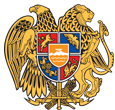 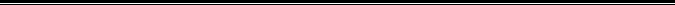 Հայաստանի Հանրապետության Լոռու մարզի Վանաձոր համայնք
Ք. Վանաձոր, Տիգրան Մեծի 22, Ֆաքս 0322 22250, Հեռ. 060 650044, 060 650040 vanadzor.lori@mta.gov.am, info@vanadzor.am